مشخصات فردی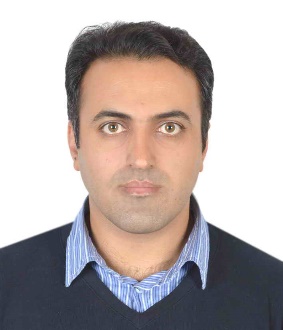 مشخصات فردیمشخصات فردیمشخصات فردیمشخصات فردیمشخصات فردینامنام خانوادگیتاریخ تولدملیتجنسیتوضعیت تاهلاسماعیلقاسمی گوجانی1/6/1360ایرانیمردمتأهلتلفنتلفنفکسفکسایمیلایمیل0937800553509378005535Ghasemi@asanrukh.ac.irGhasemi@asanrukh.ac.irمحل تولدمحل تولدآدرس محل سکونتآدرس محل سکونتآدرس محل کارآدرس محل کارفارسانفارسانخوزستان، اهواز، ملاثانی، دانشگاه علوم کشاورزی و منابع طبیعی خوزستانخوزستان، اهواز، ملاثانی، دانشگاه علوم کشاورزی و منابع طبیعی خوزستانخوزستان، اهواز، ملاثانی، دانشگاه علوم کشاورزی و منابع طبیعی خوزستان، گروه مهندسی تولید و ژنتیکخوزستان، اهواز، ملاثانی، دانشگاه علوم کشاورزی و منابع طبیعی خوزستان، گروه مهندسی تولید و ژنتیکمشخصات تحصیلیمشخصات تحصیلیمشخصات تحصیلیمشخصات تحصیلیمشخصات تحصیلیدرجه تحصیلیرشته تحصیلیدانشگاه یا موسسه مربوطهعنوان پایان نامهتاریخ دریافتدکتریاصلاح نباتات-مهندسی ژنتیکدانشگاه تهرانتولید پروانسولین انسانی در سیستمهای گیاهی1390ارشدبیوتکنولوژی کشاورزیدانشگاه تهرانبهینه سازی انتقال ژن به کلزا و ساخت سازه ژنی DREB1C1385کارشناسیزراعت و اصلاح نباتاتدانشگاه شهرکرد1383دیپلمعلوم تجربیدبیرستان شهید مطهری فارسان1378تدریستدریستدریسشمارهعنوان درسمقطع1مهندسی ژنتیککارشناسی ارشد2ژنتیک مولکولی کارشناسی ارشد3بیوشیمی تکمیلیکارشناسی ارشد4میکروبیولوژی عمومیکارشناسی ارشد5بیوتکنولوژی گیاهیکارشناسی6میکروبیولوژی عمومیکارشناسیکلاس‌ها و کارگاه‌هاکلاس‌ها و کارگاه‌هاکلاس‌ها و کارگاه‌هاکلاس‌ها و کارگاه‌هاکلاس‌ها و کارگاه‌هاشمارهکارگاهبرگزار کنندهکشورسال123برگزاری کلاس‌ها و کارگاه‌هابرگزاری کلاس‌ها و کارگاه‌هابرگزاری کلاس‌ها و کارگاه‌هابرگزاری کلاس‌ها و کارگاه‌هاشمارهعنوان کارگاهمحل برگزاریسالسال1کارگاه و نشست ایمنی زیستی در بیوتکنولوژیدانشگاه علوم کشاورزی و منابع طبیعی خوزستان139713972سمینار علمی با موضوع زراعت مولکولیدانشگاه علوم کشاورزی و منابع طبیعی خوزستان139613963کارگاه آموزشی با موضوع روند تراریزشدانشگاه علوم کشاورزی و منابع طبیعی خوزستان139613964کارگاه آموزشی با موضوع همسانه سازی  ژندانشگاه علوم کشاورزی و منابع طبیعی خوزستان13961396فعالیت‌های فرهنگیفعالیت‌های فرهنگیفعالیت‌های فرهنگیشمارهعنوان فعالیت فرهنگیتاریخ12345سوابق شغلی و فعالیت‌های اجراییسوابق شغلی و فعالیت‌های اجراییسوابق شغلی و فعالیت‌های اجراییسوابق شغلی و فعالیت‌های اجراییشمارهعنوان شغلنام دانشگاه، شرکت یا سازمانتاریخ1234مشاوره در پایان‌نامهمشاوره در پایان‌نامهمشاوره در پایان‌نامهمشاوره در پایان‌نامهمشاوره در پایان‌نامهشمارهنام دانشجومقطععنوان پایان‌نامهتاریخ1مرضیه جمادیک. ارشدبررسی الگوی بیان ژن ها در کلزا (Brassica napus L.) تحت تنش کوتاه مدت شوری با استفاده از راهکار Real-Time RT- PCR2وحید جلالیک. ارشدبیان موقت rt-PA در گیاه کدو با استفاده از ناقل ویروسی34راهنما در پایان‌نامهراهنما در پایان‌نامهراهنما در پایان‌نامهراهنما در پایان‌نامهراهنما در پایان‌نامهشمارهنام دانشجومقطععنوان پایان‌نامهتاریخ1زینب پاپیک. ارشدجداسازی و شناسایی باکتری‌های تجزیه کننده نفت خام از خاک برخی نواحی نفتی خوزستان2نجمه آیت فردک. ارشد	انتقال تلفیق ژنی پلی¬اولئوزین-پروانسولین به گیاه کلزا3عبدالمحمد سبزواریک. ارشدجداسازی ژن SeNHX1از سالیکورنیای اروپایی و همسانه سازی در ناقل دوتایی pCAMbia33014مریم علیپورک. ارشدجداسازی ژن های گاما گلوتامیل سیستئین سنتتاز و فیتوکلاتین سنتتاز دخیل در مقاومت به تنش فلزات سنگین همراه با نفت خام از گیاه Arabidopsis thaliana و انتقال آن ها   به  باکتری     Rhizobium trifolii5مژگان رضوانک. ارشدبهینه سازی انتقال ژن به واسطه اگروباکتریوم به گیاه اسفناج­ Spinacia oleracea6توفیق ناصریک. ارشدبررسی تاثیر الیسیتور متیل جاسمونات بر رونویسی برخی ژن های مسیر بالا دست بیوسنتز گلیکوزید استویول در گیاه استویا (Stevia rebaudiana)7مقالات چاپ شده فارسیمقالات چاپ شده فارسیمقالات چاپ شده فارسیمقالات چاپ شده فارسیمقالات چاپ شده فارسیشمارهنام نویسندگانسالعنوان مقالهنام مجله1اسماعیل قاسمی، حسین هنری، هوشنگ علیزاده، منصور امیدی، علی اکبر شاه نجات بوشهری، مختار جلالی جواران1390ساخت ناقل پلاستیدی و انتقال ژن بتاگلوکورونیداز (GUS) به کلروپلاست کاهوی (Lactuca sativa)ژنتیک نوین2فرگل مظاهري، اسماعيل قاسمي گوجاني، بدرالدين ابراهيم سيدطباطبايي، منصور اميدي، سيروس قبادي و هوشنگ عليزاده1394ساخت و انتقال سازه هاي حاوي ژن پروانسولين به منظور بيان گذرا در گياه يونجهژنتیک نوین3ابویی مهریزی فریبا، قاسمی اسماعیل، علیزاده هوشنگ1388حسگرهای RNA: تنظیم کننده های جدید بیان ژنژنتیک در هزاره سوم4قاسمی اسماعیل، علیزاده هوشنگ1384واکسنهای مبتنی بر گیاهانژنتیک در هزاره سوم5نجمه آیت فرد، اسماعیل قاسمی گوجانی، علیرضا شافعی نیا، پیام پورمحمدي1397طراحی تلفیق ژنی پلی اولئوزین-پروانسولین و انتقال آن به گیاه کلزا (Brassica napus L.)مجله بیوتکنولوژي کشاورزيمقالات چاپ شده انگلیسیمقالات چاپ شده انگلیسیمقالات چاپ شده انگلیسیمقالات چاپ شده انگلیسیمقالات چاپ شده انگلیسینام مجلهعنوان مقالهسالنام نویسندگانشمارهAppl Biochem and BiotechnolExpression and Large-Scale Production of Human Tissue Plasminogen Activator (t-PA) in Transgenic Tobacco Plants Using Different Signal Peptides2013Goojani HG, Javaran MJ, Nasiri J, Goojani EG, Alizadeh -H.1International Journal of Advanced Biotechnology And Research (IJBR)Screening of Cucurbitaceae Family to Select Efficient Host Species for Transient Expression2016Vahid Jalali Javaran, Alireza Shafeinia, Mokhtar Jalali Javaran, Esmaeil Ghasemi Gojani and Malihe Mirzaee2Biotechnol LettTransient expression of recombinant tissue plasminogen activator (rt-PA) gene in cucurbit plants using viral vector2017Vahid Jalali Javaran . Alireza Shafeinia . Mokhtar alaliJavaran, Esmaeil Ghasemi Gojani . Malihe Mirzaee3همایش‌ها و کنفرانس‌های داخلی و خارجیهمایش‌ها و کنفرانس‌های داخلی و خارجیهمایش‌ها و کنفرانس‌های داخلی و خارجیهمایش‌ها و کنفرانس‌های داخلی و خارجیهمایش‌ها و کنفرانس‌های داخلی و خارجیشمارهنویسندگانعنوان مقالهبرگزار کنندهتاریخ1روح‌اله فرامرزی دوزین، خلیل عالمی‌سعید، اسماعیل قاسمی‌گوجانی، علیرضا شافعی‌نیاانتقال ژن مقاومت به علف‌کش bar به وسیله‏ی همزدن با ذرات شیشه به ریزجلبکDunaliella salinaاولين همايش ملي آبزي پروري نوين- چالش ها و فرصت ها13932مرضیه جمادی، هنگامه طاهری، علیرضا شافعی نیا، اسماعیل قاسمی گوجانیبررسی الگوی بیان ژن Glutamate Dehydrogenase و Proline Dehydrogenase در کلزا تحت تنش شوریکنگره ملی زیست شناسی و علوم طبیعی ایران13933مرضیه جمادی، هنگامه طاهری، علیرضا شافعی نیا، اسماعیل قاسمی گوجانیبررسی الگوی بیان ژن Galactinol synthase 1 و Delta 1-pyrrolin-5-carboxylate synthetase در کلزا تحت تنش شوریاولین همایش الکترونیکی یافته های نوین در محیط زیست و اکوسیستم های کشاورزی13934زینب پاپی، اسماعیل قاسمی، علیرضا شافعی نیا، خلیل عالمی سعید، بیژن خلیلی مقدم، جداسازی و شناسایی باکتری‌های تجزیه کننده نفت خام از خاک برخی نواحی نفتی خوزستاناولین کنگره ملی توسعه و ترویج علوم کشاورزی و علوم خاک ایران13955اسماعیل قاسمی، نجمه آیت فردتکثیر کل ژنوم سلول با روش تکثیر جابه جایی متعدد (MDA)کنفرانس بين المللي پژوهش در علوم و تکنولوژي20156عبدالمحمد سبزواری سندگانی، اسماعیل قاسمی گوجانی، علیرضا شافعی نیا و خلیل عالمی سعیدجداسازی ژن SeNHX1 از گیاه سالیکورنیای اروپايی و همسانه سازی آن در ناقل دوتايی pCAMBIA3301هفتمین همايش سراسری کشاورزی و منابعطبیعی پايدار13967مریم علیپور، اسماعیل قاسمی گوجانیجداسازی ژن گاما گلوتامیل سیستیئن سنتتاز دخیل در مقاومت به تنش فلزات سنگین و همسانه سازی آن در ناقلpVLT33هشتمین همایش ملی گیاهان دارویی و کشاورزی پایدار1397انتشار کتابانتشار کتابانتشار کتابانتشار کتابانتشار کتابشمارهنویسندگانانتشاراتعنوان کتابتاریخ1رضا توکل افشاری، علی عباسی سورکی، اسماعیل قاسمیانتشارات دانشگاه تهرانفناوری بذر و مبانی زیست شناختی آن1387طرح‌های پژوهشیطرح‌های پژوهشیطرح‌های پژوهشیطرح‌های پژوهشیشمارهحمایت کنندهعنوان طرحتاریخ123داوری مقالات و کنگره‌هاداوری مقالات و کنگره‌هاداوری مقالات و کنگره‌هاشمارهنام مجله یا کنگرهتاریخ1234اختراعاتاختراعاتاختراعاتاختراعاتشمارهعنوان اختراعنام دانشگاه، شرکت یا سازمانتاریخ123افتخارات و مقام‌های کسب شدهافتخارات و مقام‌های کسب شدهافتخارات و مقام‌های کسب شدهافتخارات و مقام‌های کسب شدهافتخارات و مقام‌های کسب شدهشمارهعنواندانشگاه یا موسسه مربوطهکشورسال123عضویت‌هاعضویت‌هاعضویت‌هاعضویت‌هاشمارهعنوان عضویتنام دانشگاه، شرکت یا سازمانتاریخ123مهارت‌های نرم‌افزاریمهارت‌های نرم‌افزاریشمارهنام نرم افزار1234